めざせ！おいの！！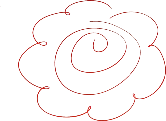 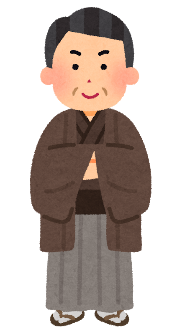 お手伝いができたら、□の中にチェックしよう！（できた○　・よくできた◎　・さいこう！　　　　　　）お手伝いは１０こまで書けるよ！自分でできそうなものを考えて書いてみよう！（ポストのかくにん・おふろあらい・しょっきあらい・にもつを持つ…）書いたお手伝いはできるだけがんばろう！！保護者の方へお手伝いの達人の活用方法について☆プリントアウトしてご活用ください・毎日の終わりにチェックシートの振り返りを行ってください。・表の中でお手伝いは最大１０個書くことができます。・お子さんの発達段階に合わせてお子さんと一緒に検討してください。・お家の周りの草むしりなど毎日は行わないものでも構いません。・１週間で１枚という使い方になっていますが、お手伝いの項目を少なくし、翌週に下の行を使うことも可能です。☆保護者の方とお子さんでお手伝いのルール・回数の目標を決め、達成感を得られるようにしてあげてください。・よく頑張っていたら花丸をつけて、温かい言葉をかけてあげてください。※お手伝いの項目についてお子さんが悩んでいたら、保護者の方が声掛けをしながら、お子さん主体で決められるようにしましょう。お手伝いすること日月火水木金土何回できたかな？回回回回回回回回回回